První neděle adventníBdít s pastýři„Co říkám vám, říkám všem: Bděte!“(Mk 13,37) Modli se: „Učiň mě, Pane, nástrojem,
ať zářím tvým pokojem.“(Píseň sv. Františka – Kancionál, č. 928)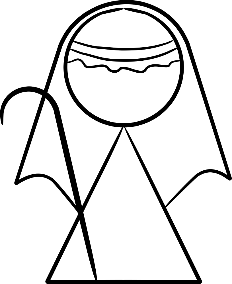 První neděle adventníBdít s pastýři„Co říkám vám, říkám všem: Bděte!“(Mk 13,37) Modli se: „Učiň mě, Pane, nástrojem,
ať zářím tvým pokojem.“(Píseň sv. Františka – Kancionál, č. 928)První neděle adventníBdít s pastýři„Co říkám vám, říkám všem: Bděte!“(Mk 13,37) Modli se: „Učiň mě, Pane, nástrojem,
ať zářím tvým pokojem.“(Píseň sv. Františka – Kancionál, č. 928)První neděle adventníBdít s pastýři„Co říkám vám, říkám všem: Bděte!“(Mk 13,37) Modli se: „Učiň mě, Pane, nástrojem,
ať zářím tvým pokojem.“(Píseň sv. Františka – Kancionál, č. 928)První neděle adventníBdít s pastýři„Co říkám vám, říkám všem: Bděte!“(Mk 13,37) Modli se: „Učiň mě, Pane, nástrojem,
ať zářím tvým pokojem.“(Píseň sv. Františka – Kancionál, č. 928)První neděle adventníBdít s pastýři„Co říkám vám, říkám všem: Bděte!“(Mk 13,37) Modli se: „Učiň mě, Pane, nástrojem,
ať zářím tvým pokojem.“(Píseň sv. Františka – Kancionál, č. 928)První neděle adventníBdít s pastýři„Co říkám vám, říkám všem: Bděte!“(Mk 13,37) Modli se: „Učiň mě, Pane, nástrojem,
ať zářím tvým pokojem.“(Píseň sv. Františka – Kancionál, č. 928)První neděle adventníBdít s pastýři„Co říkám vám, říkám všem: Bděte!“(Mk 13,37) Modli se: „Učiň mě, Pane, nástrojem,
ať zářím tvým pokojem.“(Píseň sv. Františka – Kancionál, č. 928)První neděle adventníBdít s pastýřiVyber si výzvu pro tento týden:DĚTI1. Půjdu se s někým podívat do kostela.2. Poslouchám rodiče a učitele napoprvé.MLádež a dospělí1. Naslouchám lidem okolo sebe, vnímám jejich radosti i starosti.2. Každý večer si v myšlenkách projdu celý den. Vše, co jsem zažil a dělal,
svěřím Bohu. Vlastní výzvaPrvní neděle adventníBdít s pastýřiVyber si výzvu pro tento týden:DĚTI1. Půjdu se s někým podívat do kostela.2. Poslouchám rodiče a učitele napoprvé.MLádež a dospělí1. Naslouchám lidem okolo sebe, vnímám jejich radosti i starosti.2. Každý večer si v myšlenkách projdu celý den. Vše, co jsem zažil a dělal,
svěřím Bohu. Vlastní výzvaPrvní neděle adventníBdít s pastýřiVyber si výzvu pro tento týden:DĚTI1. Půjdu se s někým podívat do kostela.2. Poslouchám rodiče a učitele napoprvé.MLádež a dospělí1. Naslouchám lidem okolo sebe, vnímám jejich radosti i starosti.2. Každý večer si v myšlenkách projdu celý den. Vše, co jsem zažil a dělal,
svěřím Bohu. Vlastní výzvaPrvní neděle adventníBdít s pastýřiVyber si výzvu pro tento týden:DĚTI1. Půjdu se s někým podívat do kostela.2. Poslouchám rodiče a učitele napoprvé.MLádež a dospělí1. Naslouchám lidem okolo sebe, vnímám jejich radosti i starosti.2. Každý večer si v myšlenkách projdu celý den. Vše, co jsem zažil a dělal,
svěřím Bohu. Vlastní výzvaPrvní neděle adventníBdít s pastýřiVyber si výzvu pro tento týden:DĚTI1. Půjdu se s někým podívat do kostela.2. Poslouchám rodiče a učitele napoprvé.MLádež a dospělí1. Naslouchám lidem okolo sebe, vnímám jejich radosti i starosti.2. Každý večer si v myšlenkách projdu celý den. Vše, co jsem zažil a dělal,
svěřím Bohu. Vlastní výzvaPrvní neděle adventníBdít s pastýřiVyber si výzvu pro tento týden:DĚTI1. Půjdu se s někým podívat do kostela.2. Poslouchám rodiče a učitele napoprvé.MLádež a dospělí1. Naslouchám lidem okolo sebe, vnímám jejich radosti i starosti.2. Každý večer si v myšlenkách projdu celý den. Vše, co jsem zažil a dělal,
svěřím Bohu. Vlastní výzvaPrvní neděle adventníBdít s pastýřiVyber si výzvu pro tento týden:DĚTI1. Půjdu se s někým podívat do kostela.2. Poslouchám rodiče a učitele napoprvé.MLádež a dospělí1. Naslouchám lidem okolo sebe, vnímám jejich radosti i starosti.2. Každý večer si v myšlenkách projdu celý den. Vše, co jsem zažil a dělal,
svěřím Bohu. Vlastní výzvaPrvní neděle adventníBdít s pastýřiVyber si výzvu pro tento týden:DĚTI1. Půjdu se s někým podívat do kostela.2. Poslouchám rodiče a učitele napoprvé.MLádež a dospělí1. Naslouchám lidem okolo sebe, vnímám jejich radosti i starosti.2. Každý večer si v myšlenkách projdu celý den. Vše, co jsem zažil a dělal,
svěřím Bohu. Vlastní výzvaDruhá neděle adventníNásledovat svého Pastýře „Hospodin jako pastýř pase své stádo.“(srov. Iz 40,11)Modli se:
„Ať smírem spojuji, kde dělí hádky,
ať pravdou přemáhám omyl a zmatky.“(Píseň sv. Františka – Kancionál, č. 928)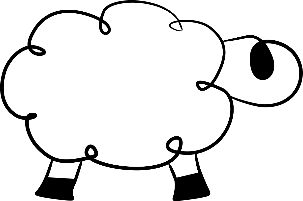 Druhá neděle adventníNásledovat svého Pastýře  „Hospodin jako pastýř pase své stádo.“(srov. Iz 40,11) Modli se:
„Ať smírem spojuji, kde dělí hádky,
ať pravdou přemáhám omyl a zmatky.“(Píseň sv. Františka – Kancionál, č. 928)Druhá neděle adventníNásledovat svého Pastýře„Hospodin jako pastýř pase své stádo.“(srov. Iz 40,11)Modli se:
 „Ať smírem spojuji, kde dělí hádky,
ať pravdou přemáhám omyl a zmatky.“(Píseň sv. Františka – Kancionál, č. 928)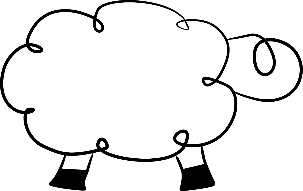 Druhá neděle adventníNásledovat svého Pastýře„Hospodin jako pastýř pase své stádo.“(srov. Iz 40,11)Modli se:
„Ať smírem spojuji, kde dělí hádky,
ať pravdou přemáhám omyl a zmatky.“(Píseň sv. Františka – Kancionál, č. 928)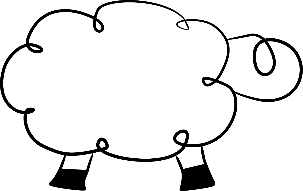 Druhá neděle adventníNásledovat svého Pastýře „Hospodin jako pastýř pase své stádo.“(srov. Iz 40,11)Modli se:
„Ať smírem spojuji, kde dělí hádky,
ať pravdou přemáhám omyl a zmatky.“(Píseň sv. Františka – Kancionál, č. 928)Druhá neděle adventníNásledovat svého Pastýře  „Hospodin jako pastýř pase své stádo.“(srov. Iz 40,11) Modli se:
„Ať smírem spojuji, kde dělí hádky,
ať pravdou přemáhám omyl a zmatky.“(Píseň sv. Františka – Kancionál, č. 928)Druhá neděle adventníNásledovat svého Pastýře„Hospodin jako pastýř pase své stádo.“(srov. Iz 40,11)Modli se:
 „Ať smírem spojuji, kde dělí hádky,
ať pravdou přemáhám omyl a zmatky.“(Píseň sv. Františka – Kancionál, č. 928)Druhá neděle adventníNásledovat svého Pastýře„Hospodin jako pastýř pase své stádo.“(srov. Iz 40,11)Modli se:
„Ať smírem spojuji, kde dělí hádky,
ať pravdou přemáhám omyl a zmatky.“(Píseň sv. Františka – Kancionál, č. 928) Druhá neděle adventníNásledovat svého PastýřeVyber si výzvu pro tento týden:DĚTI1. Dělím se s ostatními (např. o dobroty, hračky).2. Když o něco žádám druhé, pokaždé poprosím a poděkuji. MLádež a dospělí1. Sám od sebe pomáhám druhým.2. Každý den pochválím někoho za to,
co se mu podařilo.Vlastní výzva Druhá neděle adventníNásledovat svého PastýřeVyber si výzvu pro tento týden:DĚTI1. Dělím se s ostatními (např. o dobroty, hračky).2. Když o něco žádám druhé, pokaždé poprosím a poděkuji. MLádež a dospělí1. Sám od sebe pomáhám druhým.2. Každý den pochválím někoho za to,
co se mu podařilo.Vlastní výzva Druhá neděle adventníNásledovat svého PastýřeVyber si výzvu pro tento týden:DĚTI1. Dělím se s ostatními (např. o dobroty, hračky).2. Když o něco žádám druhé, pokaždé poprosím a poděkuji. MLádež a dospělí1. Sám od sebe pomáhám druhým.2. Každý den pochválím někoho za to,
co se mu podařilo.Vlastní výzva Druhá neděle adventníNásledovat svého PastýřeVyber si výzvu pro tento týden:DĚTI1. Dělím se s ostatními (např. o dobroty, hračky).2. Když o něco žádám druhé, pokaždé poprosím a poděkuji. MLádež a dospělí1. Sám od sebe pomáhám druhým.2. Každý den pochválím někoho za to,
co se mu podařilo.Vlastní výzva Druhá neděle adventníNásledovat svého PastýřeVyber si výzvu pro tento týden:DĚTI1. Dělím se s ostatními (např. o dobroty, hračky).2. Když o něco žádám druhé, pokaždé poprosím a poděkuji. MLádež a dospělí1. Sám od sebe pomáhám druhým.2. Každý den pochválím někoho za to,
co se mu podařilo.Vlastní výzva Druhá neděle adventníNásledovat svého PastýřeVyber si výzvu pro tento týden:DĚTI1. Dělím se s ostatními (např. o dobroty, hračky).2. Když o něco žádám druhé, pokaždé poprosím a poděkuji. MLádež a dospělí1. Sám od sebe pomáhám druhým.2. Každý den pochválím někoho za to,
co se mu podařilo.Vlastní výzva Druhá neděle adventníNásledovat svého PastýřeVyber si výzvu pro tento týden:DĚTI1. Dělím se s ostatními (např. o dobroty, hračky).2. Když o něco žádám druhé, pokaždé poprosím a poděkuji. MLádež a dospělí1. Sám od sebe pomáhám druhým.2. Každý den pochválím někoho za to,
co se mu podařilo.Vlastní výzva Druhá neděle adventníNásledovat svého PastýřeVyber si výzvu pro tento týden:DĚTI1. Dělím se s ostatními (např. o dobroty, hračky).2. Když o něco žádám druhé, pokaždé poprosím a poděkuji. MLádež a dospělí1. Sám od sebe pomáhám druhým.2. Každý den pochválím někoho za to,
co se mu podařilo.Vlastní výzvaTřetí neděle adventníPřinášet radost „Bratři! Stále se radujte.“(1 Sol 5,16)Modli se:
„Kde vládne temnota, ať světlo křesám,
se všemi smutnými ať v tobě plesám.“(Píseň sv. Františka – Kancionál, č. 928)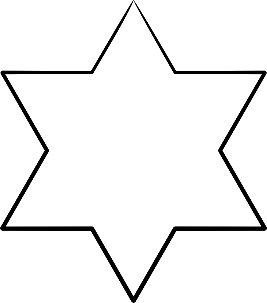 Třetí neděle adventníPřinášet radost „Bratři! Stále se radujte.“(1 Sol 5,16)Modli se:
„Kde vládne temnota, ať světlo křesám,
se všemi smutnými ať v tobě plesám.“(Píseň sv. Františka – Kancionál, č. 928)Třetí neděle adventníPřinášet radost „Bratři! Stále se radujte.“(1 Sol 5,16)Modli se:
„Kde vládne temnota, ať světlo křesám,
se všemi smutnými ať v tobě plesám.“(Píseň sv. Františka – Kancionál, č. 928)Třetí neděle adventníPřinášet radost „Bratři! Stále se radujte.“(1 Sol 5,16)Modli se:
„Kde vládne temnota, ať světlo křesám,
se všemi smutnými ať v tobě plesám.“(Píseň sv. Františka – Kancionál, č. 928)Třetí neděle adventníPřinášet radost „Bratři! Stále se radujte.“(1 Sol 5,16)Modli se:
„Kde vládne temnota, ať světlo křesám,
se všemi smutnými ať v tobě plesám.“(Píseň sv. Františka – Kancionál, č. 928)Třetí neděle adventníPřinášet radost „Bratři! Stále se radujte.“(1 Sol 5,16)Modli se:
„Kde vládne temnota, ať světlo křesám,
se všemi smutnými ať v tobě plesám.“(Píseň sv. Františka – Kancionál, č. 928)Třetí neděle adventníPřinášet radost „Bratři! Stále se radujte.“(1 Sol 5,16)Modli se:
„Kde vládne temnota, ať světlo křesám,
se všemi smutnými ať v tobě plesám.“(Píseň sv. Františka – Kancionál, č. 928)Třetí neděle adventníPřinášet radost „Bratři! Stále se radujte.“(1 Sol 5,16)Modli se:
„Kde vládne temnota, ať světlo křesám,
se všemi smutnými ať v tobě plesám.“(Píseň sv. Františka – Kancionál, č. 928) Třetí neděle adventníPřinášet radostVyber si výzvu pro tento týden:DĚTI1. Pošlu někomu pohlednici s obrázkem.2. Vyrobím pro někoho dárek.MLádež a dospělí1. Pozdravím s úsměvem ty lidi, které potkávám.2. Podniknu společně něco s přáteli nebo rodinou (např. výlet, pečení cukroví, hraní hry).Vlastní výzva Třetí neděle adventníPřinášet radostVyber si výzvu pro tento týden:DĚTI1. Pošlu někomu pohlednici s obrázkem.2. Vyrobím pro někoho dárek.MLádež a dospělí1. Pozdravím s úsměvem ty lidi, které potkávám.2. Podniknu společně něco s přáteli nebo rodinou (např. výlet, pečení cukroví, hraní hry).Vlastní výzva Třetí neděle adventníPřinášet radostVyber si výzvu pro tento týden:DĚTI1. Pošlu někomu pohlednici s obrázkem.2. Vyrobím pro někoho dárek.MLádež a dospělí1. Pozdravím s úsměvem ty lidi, které potkávám.2. Podniknu společně něco s přáteli nebo rodinou (např. výlet, pečení cukroví, hraní hry).Vlastní výzva Třetí neděle adventníPřinášet radostVyber si výzvu pro tento týden:DĚTI1. Pošlu někomu pohlednici s obrázkem.2. Vyrobím pro někoho dárek.MLádež a dospělí1. Pozdravím s úsměvem ty lidi, které potkávám.2. Podniknu společně něco s přáteli nebo rodinou (např. výlet, pečení cukroví, hraní hry).Vlastní výzva Třetí neděle adventníPřinášet radostVyber si výzvu pro tento týden:DĚTI1. Pošlu někomu pohlednici s obrázkem.2. Vyrobím pro někoho dárek.MLádež a dospělí1. Pozdravím s úsměvem ty lidi, které potkávám.2. Podniknu společně něco s přáteli nebo rodinou (např. výlet, pečení cukroví, hraní hry).Vlastní výzva Třetí neděle adventníPřinášet radostVyber si výzvu pro tento týden:DĚTI1. Pošlu někomu pohlednici s obrázkem.2. Vyrobím pro někoho dárek.MLádež a dospělí1. Pozdravím s úsměvem ty lidi, které potkávám.2. Podniknu společně něco s přáteli nebo rodinou (např. výlet, pečení cukroví, hraní hry).Vlastní výzva Třetí neděle adventníPřinášet radostVyber si výzvu pro tento týden:DĚTI1. Pošlu někomu pohlednici s obrázkem.2. Vyrobím pro někoho dárek.MLádež a dospělí1. Pozdravím s úsměvem ty lidi, které potkávám.2. Podniknu společně něco s přáteli nebo rodinou (např. výlet, pečení cukroví, hraní hry).Vlastní výzva Třetí neděle adventníPřinášet radostVyber si výzvu pro tento týden:DĚTI1. Pošlu někomu pohlednici s obrázkem.2. Vyrobím pro někoho dárek.MLádež a dospělí1. Pozdravím s úsměvem ty lidi, které potkávám.2. Podniknu společně něco s přáteli nebo rodinou (např. výlet, pečení cukroví, hraní hry).Vlastní výzvaČtvrtá neděle adventníMilovat Boha a bližního Maria řekla: „Jsem služebnice Páně:
ať se mi stane podle tvého slova!“(Lk 1,38) Modli se: „Víc, než být pochopen,
druhé chci chápat, víc, než být milován,
chci lásku dávat.“(Píseň sv. Františka – Kancionál, č. 928)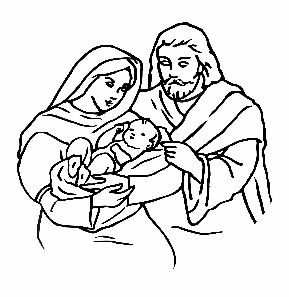 Čtvrtá neděle adventníMilovat Boha a bližního Maria řekla: „Jsem služebnice Páně:
ať se mi stane podle tvého slova!“(Lk 1,38) Modli se: „Víc, než být pochopen,
druhé chci chápat, víc, než být milován,
chci lásku dávat.“(Píseň sv. Františka – Kancionál, č. 928)Čtvrtá neděle adventníMilovat Boha a bližního Maria řekla: „Jsem služebnice Páně:
ať se mi stane podle tvého slova!“(Lk 1,38) Modli se: „Víc, než být pochopen,
druhé chci chápat, víc, než být milován,
chci lásku dávat.“(Píseň sv. Františka – Kancionál, č. 928)Čtvrtá neděle adventníMilovat Boha a bližního Maria řekla: „Jsem služebnice Páně:
ať se mi stane podle tvého slova!“(Lk 1,38) Modli se: „Víc, než být pochopen,
druhé chci chápat, víc, než být milován,
chci lásku dávat.“(Píseň sv. Františka – Kancionál, č. 928)Čtvrtá neděle adventníMilovat Boha a bližního Maria řekla: „Jsem služebnice Páně:
ať se mi stane podle tvého slova!“(Lk 1,38) Modli se: „Víc, než být pochopen,
druhé chci chápat, víc, než být milován,
chci lásku dávat.“(Píseň sv. Františka – Kancionál, č. 928)Čtvrtá neděle adventníMilovat Boha a bližního Maria řekla: „Jsem služebnice Páně:
ať se mi stane podle tvého slova!“(Lk 1,38) Modli se: „Víc, než být pochopen,
druhé chci chápat, víc, než být milován,
chci lásku dávat.“(Píseň sv. Františka – Kancionál, č. 928)Čtvrtá neděle adventníMilovat Boha a bližního Maria řekla: „Jsem služebnice Páně:
ať se mi stane podle tvého slova!“(Lk 1,38) Modli se: „Víc, než být pochopen,
druhé chci chápat, víc, než být milován,
chci lásku dávat.“(Píseň sv. Františka – Kancionál, č. 928)Čtvrtá neděle adventníMilovat Boha a bližního Maria řekla: „Jsem služebnice Páně:
ať se mi stane podle tvého slova!“(Lk 1,38) Modli se: „Víc, než být pochopen,
druhé chci chápat, víc, než být milován,
chci lásku dávat.“(Píseň sv. Františka – Kancionál, č. 928) Čtvrtá neděle adventníMilovat Boha a bližníhoVyber si výzvu pro tento týden:DĚTI1. Připravím betlém.2. Pomohu doma s přípravou na svátky.MLádež a dospělí1. Vyberu si každý den nějakou osobu,
za kterou se budu modlit.2. Připravím vánoční dárek pro někoho osamělého v mém okolí.Vlastní výzva Čtvrtá neděle adventníMilovat Boha a bližníhoVyber si výzvu pro tento týden:DĚTI1. Připravím betlém.2. Pomohu doma s přípravou na svátky.MLádež a dospělí1. Vyberu si každý den nějakou osobu,
za kterou se budu modlit.2. Připravím vánoční dárek pro někoho osamělého v mém okolí.Vlastní výzva Čtvrtá neděle adventníMilovat Boha a bližníhoVyber si výzvu pro tento týden:DĚTI1. Připravím betlém.2. Pomohu doma s přípravou na svátky.MLádež a dospělí1. Vyberu si každý den nějakou osobu,
za kterou se budu modlit.2. Připravím vánoční dárek pro někoho osamělého v mém okolí.Vlastní výzva Čtvrtá neděle adventníMilovat Boha a bližníhoVyber si výzvu pro tento týden:DĚTI1. Připravím betlém.2. Pomohu doma s přípravou na svátky.MLádež a dospělí1. Vyberu si každý den nějakou osobu,
za kterou se budu modlit.2. Připravím vánoční dárek pro někoho osamělého v mém okolí.Vlastní výzva Čtvrtá neděle adventníMilovat Boha a bližníhoVyber si výzvu pro tento týden:DĚTI1. Připravím betlém.2. Pomohu doma s přípravou na svátky.MLádež a dospělí1. Vyberu si každý den nějakou osobu,
za kterou se budu modlit.2. Připravím vánoční dárek pro někoho osamělého v mém okolí.Vlastní výzva Čtvrtá neděle adventníMilovat Boha a bližníhoVyber si výzvu pro tento týden:DĚTI1. Připravím betlém.2. Pomohu doma s přípravou na svátky.MLádež a dospělí1. Vyberu si každý den nějakou osobu,
za kterou se budu modlit.2. Připravím vánoční dárek pro někoho osamělého v mém okolí.Vlastní výzva Čtvrtá neděle adventníMilovat Boha a bližníhoVyber si výzvu pro tento týden:DĚTI1. Připravím betlém.2. Pomohu doma s přípravou na svátky.MLádež a dospělí1. Vyberu si každý den nějakou osobu,
za kterou se budu modlit.2. Připravím vánoční dárek pro někoho osamělého v mém okolí.Vlastní výzva Čtvrtá neděle adventníMilovat Boha a bližníhoVyber si výzvu pro tento týden:DĚTI1. Připravím betlém.2. Pomohu doma s přípravou na svátky.MLádež a dospělí1. Vyberu si každý den nějakou osobu,
za kterou se budu modlit.2. Připravím vánoční dárek pro někoho osamělého v mém okolí.Vlastní výzva